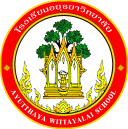 กิจกรรมโรงเรียนอยุธยาวิทยาลัย ปีการศึกษา 2562ชื่อกิจกรรม : สอนเสริมภาษาจีนสอดคล้องกับยุทธศาสตร์ กลยุทธ์ และนโยบาย :ยุทธศาสตร์ชาติ 20 ปี (พ.ศ.2560-2579) ด้านที่ 3	ยุทธศาสตร์กระทรวงศึกษาธิการ ฉบับที่ 12 ปีการศึกษา 2560-2564  ข้อที่ 3	นโยบายของ สพฐ. ข้อที่ 2	ยุทธศาสตร์ สพม. เขต 3  ข้อที่ 2 และ 5เกณฑ์คุณภาพโรงเรียนมาตรฐานสากล ข้อที่ 1 	มาตรฐานการประกันคุณภาพภายใน  มาตรฐานที่ 1  กลยุทธ์ของโรงเรียนอยุธยาวิทยาลัย ปีการศึกษา 2562-2564 ข้อที่ 1โครงการหลักของโรงเรียน โครงการที่ 1 ตัวชี้วัดที่ 1.1, 1.2 และ 1.3ลักษณะกิจกรรม :   กิจกรรมต่อเนื่อง    กิจกรรมใหม่	ชื่อผู้รับผิดชอบกิจกรรม : นางสาวสิเรียม   แชหมื่อกลุ่มบริหารงานที่รับผิดชอบ : กลุ่มบริหารวิชาการ1.  หลักการและเหตุผล  การส่งเสริมการเรียนภาษาต่างประเทศ โดยเฉพาะภาษาอังกฤษเพื่อการสื่อสารและภาษาอาเซียนอย่างน้อย1ภาษา เพื่อรองรับการก้าวเข้าสู่ประชาคมอาเซียนในปี พ.ศ. 2558 และสู่มาตรฐานสากล  ปัจจุบันนี้ประเทศจีนพัฒนาไปอย่างรวดเร็ว มีการคาดการณ์ว่าอนาคตประเทศจีนจะกลายเป็นประเทศมหาอำนาจทางด้านเศรษฐกิจที่ใหญ่ที่สุด ด้วยประชากรของประเทศกว่า 1,400 ล้านคน ทุกประเทศจึงมุ่งตรงสู่ประเทศจีน โดยเฉพาะประเทศไทยที่รับเอาวัฒนธรรมของจีนเข้ามาช้านานแล้ว ด้วยอิทธิพลทางวัฒนธรรมและ ภาษาจีนที่หลั่งไหลเข้ามา ภาษาจีนได้แพร่หลายไปในวงกว้าง มีผู้ให้ความสนใจเรียนภาษาจีนมากขึ้น ดังนั้นข้าพเจ้าเล็งเห็นถึงความสำคัญของการเรียนภาษาจีนที่มีประสิทธิภาพและเพื่อให้สอดคล้องกับกลยุทธ์ของสำนักงานการศึกษาขั้นพื้นฐาน จึงได้จัดทำโครงการสอนเสริมความรู้ภาษาจีนขึ้น   โดยมีวัตถุประสงค์ปรับพื้นฐานความรู้วิชาภาษาจีนให้นักเรียนชั้นมัธยมศึกษาปีที่ 5/12 เพื่อให้นักเรียนเกิดความมั่นใจในการใช้ภาษาจีนมากขึ้น และมีความระมัดระวังในการใช้ภาษาจีนให้เหมาะสมกับสถานการณ์ต่างๆ อีกทั้งได้ทบทวนความรู้ภาษาจีนที่มีอยู่ ได้เสริมทักษะด้านฟัง พูด อ่าน เขียนภาษาจีน และมีทัศนคติที่ดีต่อภาษาจีนมาก2.  วัตถุประสงค์  1. เพื่อปรับพื้นฐานการอ่านภาษาจีน	2. เพื่อเสริมทักษะด้านฟัง พูด อ่าน เขียนภาษาจีน3.เพื่อพัฒนาทักษะด้านการสื่อสารภาษาจีน3.  ตัวชี้วัดความสำเร็จ1.1 ผู้เรียนร้อยละ 80 มีความสามารถในการอ่านได้เหมาะสมตามเกณฑ์ของแต่ละระดับชั้น1.2 ผู้เรียนร้อยละ 80 มีความสามารถในการเขียนได้เหมาะสมตามเกณฑ์ของแต่ละระดับชั้น1.3 ผู้เรียนร้อยละ 80 มีความสามารถในการสื่อสารได้เหมาะสมตามเกณฑ์ของแต่ละระดับชั้น4. เป้าหมาย/ ผลผลิต 	4.1  เชิงปริมาณ  นักเรียนระดับชั้น ม.5/12 จำนวน 36คน ให้ความสนใจในกิจกรรมสอนเสริมภาษาจีนร้อยละ 80	4.2  เชิงคุณภาพ  1. ผู้เรียนร้อยละ 80 มีความสามารถในการอ่านได้เหมาะสมตามเกณฑ์ของแต่ละระดับชั้น2. ผู้เรียนร้อยละ 80 มีความสามารถในการเขียนได้เหมาะสมตามเกณฑ์ของแต่ละระดับชั้น3. ผู้เรียนร้อยละ 80 มีความสามารถในการสื่อสารได้เหมาะสมตามเกณฑ์ของแต่ละระดับชั้น5. สถานที่ดำเนินการ	กลุ่มสาระการเรียนรู้ภาษาต่างประเทศ  โรงเรียนอยุธยาวิทยาลัย6. ระยะเวลาดำเนินงาน	16 พฤษภาคม 2562 – 28 กุมภาพันธ์ 25637. ขั้นตอนการดำเนินกิจกรรม8. งบประมาณดำเนินการ      รวมทั้งสิ้น  1,500 บาท    โดยแบ่งเป็น	   งบอุดหนุนรายหัว				จำนวน       1,500      บาท		   งบพัฒนาผู้เรียน				จำนวน...........................บาท		   เงิน บ.ก.ศ.					จำนวน...........................บาท	 	   งบประมาณอื่น โปรดระบุ            		จำนวน...........................บาท       9. การติดตามและประเมินผล10.  ผลที่คาดว่าจะได้รับ1. นักเรียนเกิดความมั่นใจในการใช้ภาษาจีนมีความระมัดระวังในการใช้ภาษาจีนให้เหมาะสมกับสถานการณ์2.เสริมทักษะด้านฟัง พูด อ่าน เขียนภาษาจีน 3.นักเรียนมีทักษะในด้านการสื่อสารภาษาจีนและนำไปใช้ในการสื่อสารกับชาวจีนได้ประมาณการงบประมาณที่ใช้ชื่อกิจกรรม สอนเสริมภาษาจีนกลุ่มสาระการเรียนรู้ภาษาต่างประเทศที่ขั้นตอนการดำเนินกิจกรรมงบประมาณงบประมาณงบประมาณงบประมาณงบประมาณงบประมาณระยะเวลาดำเนินการชื่อผู้รับผิดชอบที่ขั้นตอนการดำเนินกิจกรรมอุดหนุน     รายหัว(บาท)พัฒนาผู้เรียน(บาท)พัฒนาผู้เรียน(บาท)บ.ก.ศ.(บาท)อื่นๆ ระบุ  (บาท)รวม(บาท)ระยะเวลาดำเนินการชื่อผู้รับผิดชอบ1.Plan (วางแผน)Plan (วางแผน)Plan (วางแผน)Plan (วางแผน)Plan (วางแผน)Plan (วางแผน)Plan (วางแผน)Plan (วางแผน)Plan (วางแผน)1.วางแผนการดำเนินงานแจ้งนักเรียนให้ทราบถึงรายละเอียดการสอนพฤษภาคม 2562 น.ส.สิเรียม  แชหมื่อ2.Do (ปฏิบัติตามแผน)Do (ปฏิบัติตามแผน)Do (ปฏิบัติตามแผน)Do (ปฏิบัติตามแผน)Do (ปฏิบัติตามแผน)Do (ปฏิบัติตามแผน)Do (ปฏิบัติตามแผน)Do (ปฏิบัติตามแผน)Do (ปฏิบัติตามแผน)2.ทำการสอนเสริมนักเรียน-เอกสารประกอบการสอนเสริม1,500----1,500มิถุนายน2562-  มกราคม 2563น.ส.สิเรียม  แชหมื่อ3.Check (ตรวจสอบการปฏิบัติตามแผน)Check (ตรวจสอบการปฏิบัติตามแผน)Check (ตรวจสอบการปฏิบัติตามแผน)Check (ตรวจสอบการปฏิบัติตามแผน)Check (ตรวจสอบการปฏิบัติตามแผน)Check (ตรวจสอบการปฏิบัติตามแผน)Check (ตรวจสอบการปฏิบัติตามแผน)Check (ตรวจสอบการปฏิบัติตามแผน)Check (ตรวจสอบการปฏิบัติตามแผน)3.ทดสอบผลการดำเนินกิจกรรมโดยใช้แบบทดสอบ------กุมภาพันธ์ 2563น.ส.สิเรียม  แชหมื่อ4.Act (ปรับปรุงแก้ไข)Act (ปรับปรุงแก้ไข)Act (ปรับปรุงแก้ไข)Act (ปรับปรุงแก้ไข)Act (ปรับปรุงแก้ไข)Act (ปรับปรุงแก้ไข)Act (ปรับปรุงแก้ไข)Act (ปรับปรุงแก้ไข)Act (ปรับปรุงแก้ไข)4.นำผลมาปรับปรุงวิธีการการสอน------กุมภาพันธ์ 2563น.ส.สิเรียม  แชหมื่อ5.สรุปกิจกรรมและรายงานผลสรุปกิจกรรมและรายงานผลสรุปกิจกรรมและรายงานผลสรุปกิจกรรมและรายงานผลสรุปกิจกรรมและรายงานผลสรุปกิจกรรมและรายงานผลสรุปกิจกรรมและรายงานผลสรุปกิจกรรมและรายงานผลสรุปกิจกรรมและรายงานผลจัดทำเล่มสรุปกิจกรรมและประเมินผล------ภายใน 15 วัน หลังจบกิจกรรมน.ส.สิเรียม  แชหมื่อรวมรวม1,500----1,500ตัวชี้วัดความสำเร็จวิธีวัดและประเมินผลเครื่องมือวัดและประเมินผลผู้รับผิดชอบผู้เรียนร้อยละ 80 มีความสามารถในการอ่านได้เหมาะสมตามเกณฑ์ของแต่ละระดับชั้นแบบทดสอบความรู้เกี่ยวกับทักษะด้านฟัง  อ่าน ภาษาจีนแบบทดสอบความรู้เกี่ยวกับทักษะด้าน อ่านภาษาจีนน.ส.สิเรียม  แชหมื่อผู้เรียนร้อยละ 80 มีความสามารถในการเขียนได้เหมาะสมตามเกณฑ์ของแต่ละระดับชั้นแบบทดสอบความรู้เกี่ยวกับทักษะด้าน เขียนภาษาจีนแบบทดสอบความรู้เกี่ยวกับทักษะด้าน เขียนภาษาจีนน.ส.สิเรียม  แชหมื่อ ผู้เรียนร้อยละ 80 มีความสามารถในการสื่อสารได้เหมาะสมตามเกณฑ์ของแต่ละระดับชั้นแบบทดสอบความรู้เกี่ยวกับทักษะด้านพูด ภาษาจีนแบบทดสอบความรู้เกี่ยวกับทักษะด้าน พูดภาษาจีนน.ส.สิเรียม  แชหมื่อผู้เสนอกิจกรรมผู้ตรวจกิจกรรมลงชื่อ................................................(นางสาวสิเรียม แชหมื่อ)ตำแหน่ง ครูผู้ช่วยลงชื่อ ......................................................(นางมาลัย  ยิ่งมานะ)เจ้าหน้าที่แผนงานกลุ่มสาระการเรียนรู้ภาษาต่างประเทศหัวหน้าโครงการหลักหัวหน้าโครงการหลักลงชื่อ.................................................(นางรัชนา  แสงเปล่งปลั่ง)หัวหน้ากลุ่มงานบริหารวิชาการลงชื่อ.................................................(นางรัชนา  แสงเปล่งปลั่ง)หัวหน้ากลุ่มงานบริหารวิชาการผู้เห็นชอบโครงการผู้เห็นชอบโครงการลงชื่อ ....................................................(นายอนันต์  มีพจนา)รองผู้อำนวยการกลุ่มงานบริหารวิชาการลงชื่อ ....................................................(นายอนันต์  มีพจนา)รองผู้อำนวยการกลุ่มงานบริหารวิชาการหัวหน้างานแผนงานหัวหน้างานแผนงานลงชื่อ.................................................(นายสรรพสิทธิ์  โกศล)หัวหน้างานนโยบายและแผนงาน    ลงชื่อ.................................................(นายสรรพสิทธิ์  โกศล)หัวหน้างานนโยบายและแผนงาน    ผู้ตรวจสอบงบประมาณผู้ตรวจสอบงบประมาณลงชื่อ ....................................................(นายสมใจ  พัฒน์วิชัยโชติ)รองผู้อำนวยการกลุ่มบริหารงบประมาณลงชื่อ ....................................................(นายสมใจ  พัฒน์วิชัยโชติ)รองผู้อำนวยการกลุ่มบริหารงบประมาณผู้อนุมัติโครงการผู้อนุมัติโครงการ(    )  อนุมัติ               (    )  ไม่อนุมัติลงชื่อ .........................................................(นายวรากร  รื่นกมล)ผู้อำนวยการโรงเรียนอยุธยาวิทยาลัย(    )  อนุมัติ               (    )  ไม่อนุมัติลงชื่อ .........................................................(นายวรากร  รื่นกมล)ผู้อำนวยการโรงเรียนอยุธยาวิทยาลัยที่รายการจำนวนหน่วยราคาต่อหน่วยรวมเป็นเงินประเภทของงบประมาณที่ใช้1.พจนานุกรมภาษาจีน-ไทย1 เล่ม1,0001,000งบอุดหนุนรายหัว 2.หนังสือประวัติศาสตร์จีน1 เล่ม500500งบอุดหนุนรายหัวรวมเงิน  (หนึ่งพันห้าร้อยบาทถ้วน)รวมเงิน  (หนึ่งพันห้าร้อยบาทถ้วน)รวมเงิน  (หนึ่งพันห้าร้อยบาทถ้วน)รวมเงิน  (หนึ่งพันห้าร้อยบาทถ้วน)1,500